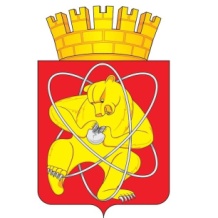     15.12. 2021                                                                                                                                     № 2414г. ЖелезногорскОб отмене  режима функционирования «ПОВЫШЕННАЯ ГОТОВНОСТЬ»  на территории ЗАТО ЖелезногорскРуководствуясь Федеральным законом от 21.12.1994 № 68-ФЗ «О защите населения и территорий от чрезвычайных ситуаций природного и техногенного характера», Постановлением Правительства Российской Федерации от 30.12.2003 № 794 «О единой государственной системе предупреждения и ликвидации чрезвычайных ситуаций», в соответствии с решением комиссии по ЧС и ПБ ЗАТО Железногорск от 15.12.2021 № 77 «Об отмене на территории ЗАТО Железногорск режима функционирования «Повышенная готовность» ,  ПОСТАНОВЛЯЮ:1.  С  13 часов 00 мин. 15.12.2021 года отменить  на территории ЗАТО Железногорск  режим функционирования – «ПОВЫШЕННОЙ ГОТОВНОСТИ», введенный постановлением Администрации ЗАТО г.Железногорск от 14.12.2021 № 2408.2. Управлению внутреннего контроля Администрации ЗАТО                          г. Железногорск   (Е.Н. Панченко) довести настоящее постановление до сведения населения через газету «Город и горожане».3. Отделу общественных связей Администрации ЗАТО г. Железногорск    (И.С. Архипова) разместить настоящее постановление на официальном сайте городского округа  «Закрытое административно-территориальное образование Железногорск Красноярского края» в информационно-телекоммуникационной сети «Интернет».	4. Контроль над исполнением настоящего постановления возложить на заместителя Главы ЗАТО г. Железногорск  по безопасности и взаимодействию с правоохранительными органами  Д.А. Герасимова.	5. Настоящее постановление вступает в силу с момента его подписания.Глава ЗАТО г. Железногорск                     	                                              И.Г. Куксин